সোশ্যাল মিডিয়াতে লিখতে ভয় পাচ্ছি! ফেসবুক পাঠক আদালতে আগাম “জামিন" আবেদন।
..................ড.আখতারুজ্জামান।২০১১ সালের মাঝামাঝি ফেসবুকে আমার অভিষেক হলেও এখানে আমার সরব উপস্থিতি বছর খানেকের মত। এই সময়ের মধ্যে বেশকিছু ফেসবুক পাঠকের অকুন্ঠ ভালবাসা, মাত্রাতিরিক্ত প্রশংসা, আমাকে মানব জীবনের সাথে অঙ্গাঙ্গিভাবে জড়িত সমসাময়িক এবং ঘটনাবহুল কিছু বিষয় নিয়ে লিখতে সহায়তা করেছে। দেশ বিদেশের কতিপয় বিদগ্ধ পাঠক আমাকে আমার লেখা চালিয়ে যাবার জন্যে নানাভাবে উৎসাহিত করেছেন। কিছু পাঠক তো তাঁদের নিজ দায়িত্বে আমার লেখার সংকলন প্রকাশ করার দৃঢ় প্রত্যয় ব্যক্ত করেছেন। সেইসব পাঠকের প্রতি কৃতজ্ঞতা প্রকাশের ভাষা আমার জানা নেই!প্রদীপের পাদপীষ্ঠে অন্ধকারের ন্যয় দু'একজন পাঠক আমার লেখার নেতিবাচক সমালোচনা করে লিখেছেন,আমাকে ফোন করে তাদের বিরূপ মনোভাব জানিয়েছেন, কখনো ক্ষুদে বার্তা প্রেরণ করে একহাত নিয়ে নেন। লেখার বিষয়বস্তু ও ধারাবাহিকতার দিকে দৃষ্টি না দিয়ে কোথায় একটু বানান ভুল হয়েছে সেটা নিয়েও তাদের বাণীবর্ষণ চলতে থাকে। এসব তিক্ত অভিজ্ঞতায় মনঃকষ্ট লাগে, কিন্তু এখন অব্দি হতদ্যোম হয়নি।বস্তুত: পাঠকের মত প্রকাশের পূর্ণ স্বাধীনতার কথা ভেবে আমি সেসব সমালোচনাকে সাদরে গ্রহণ করেছি; কারণ সমালোচকই আমার সবচে কাছের ভাল বন্ধু। তাছাড়া বরেণ্য পাশ্চত্য দার্শনিক তো বহু আগেই সদর্পে বলেছেন,".... আমি কারুর মতের সাথে একমত হতে না পারি কিন্তু তার মত প্রকাশের স্বাধীনতার জন্য জীবন পর্যন্ত দিতে পারি....."।প্রিয় সুজন পাঠক, সমালোচনা যদি সত্যিকারের ভাল আর মন্দের মধ্যকার সম আলোচনা হয় তাহলে সমস্যা নেই, আবার সেটা যদি গঠনমূলক হয় তাহলে তো সমালোচককে বাহবা দিতেই হবে। কিছু সমালোচনার ক্ষেত্র শুধুদৃষ্টিভঙ্গিগত পার্থক্যের; অন্য কিছুর নয়। ফেসবুকে আমার কিছু লেখা নিয়ে এ ধরনের সমালোচনাকে যথাযথ গুরুত্বারোপ করে সেভাবে ব্যবস্থা নিয়েছি; কিছু পোস্ট প্রত্যাহার করেছি, কিছু সংশোধন, পরিবর্তন ও পরিবর্ধন করে দিয়েছি। আবার কিছু সমালোচক পেয়েছি যারা সত্যিই ভাল গঠনমূলক পরামর্শে প্রদান করেছেন, তাঁদের প্রতি কৃতজ্ঞার শেষ নেই।কিছু সমালোচক ঈর্ষাপরায়ণতার কারণে আমার লেখার গতিকে শ্লথ করতে যেন মরিয়া, বদ্ধপরিকর। ঈর্ষাপরায়ণতা আর স্পর্শকাতরতা যখন সমালোচনার কারণ হয় তখন বড্ড কষ্ট লাগে , মন ভারাক্রান্ত আর হৃদয় ব্যথাতুর হয়ে যায়।এমনিতেই প্রজাতন্ত্রের কর্মচারী হিসেবে সোশ্যাল মিডিয়াতে মতামত প্রদানের ক্ষেত্রে আমাদের উপরে কিছু আইনী বিধিনিষেধ রয়েছে, সেটাকে মাথায় রেখে স্বীয় চিন্তা চেতনার সমন্বয় করে আমি সব সময় আমার লেখাকে বিন্যস্থ করতে সবিশেষ চেষ্টা করে থাকি। এতকিছুর পরেও যদি সমালোচনার খড়গ আমাকে ধাওয়া করে তাহলে বিনম্র ক্ষমা চাওয়া ছাড়া আর কোন অবকাশ থাকে কী?আমি বেশ বুঝতে পারছি, ".... ভাত দেয়ার মুরোদ নেই, কিল মারার গুসাই....."র মত কিছু সমালোচক নিজের লৈখিক দৈন্যতাকে প্রকাশ করে আমাকে একচোট নিয়ে নেন। কেউ বেশি ভাল কিছু করলে তারা চটজলদি বলে বসে," বেশী ভালও ভাল না" ! এরা কিসে যে খুশি সেটাও বোধহয় তারা জানেনা।সোশ্যাল মিডিয়া আর তথ্য মহাসড়কে যত না ভাল তথ্য আছে তার থেকে মন্দ তথ্যের ভাণ্ডার অনেক বেশী শক্তিশালী! কিন্তু এসব খারাপ তথ্য কে কোথায় কিভাবে আপলোড করেছে সেটার সঠিক অনুসন্ধানও এক জটিল প্রক্রিয়া। আবার ব্লগ লেখার নামে চলছে আরেক তেলেসমাতি, ধর্ম নিয়ে তো এক ধরনের ব্লগাররা নগ্ন খেলায় মেতে রয়েছে।দেশী বিদেশী অনেক সেলিব্রটিদের কিছু কথা বা বক্তব্যের প্রতিক্রিয়া ব্যক্ত করে কোন অনলাইন নিউজ হলে, সে নিউজ ফিডের নিচে যেসব অশ্রাব্য নোংরা কু- সাহিত্যের চর্চা চলে যা আদি রসাত্মক কামকেলির জগতকেও পরাভূত করে। ফেসবুক, ইউটিউবে এসব হামেশা ঘটে চলেছে; এই নিয়ে কেউ খুব একটা মাথা ঘামায় না। মাঝে মাঝে বলির পাঠায় পরিণত হয় নিরীহ গোবেচারা ধরনের কিছু আদম সন্তান। সাম্প্রতিক কালে বলির পাঠা হয়ে জান যেতে বসেছে ব্রাহ্মণবাড়িয়ার নাসিরনগরের সংখ্যালঘু আদমি রসরাজ দাসের। একই ধরনের অপরাধে ২০১২ সালে রামুতে বৌদ্ধদের উপরে তাণ্ডব চলেছিল, যার কেন্দ্রবিন্দুতে ছিলেন উত্তম বড়ুয়া নামে সেদিনের এক বৌদ্ধ যুবক। দু’জনেরই শিকড় গ্রথিত ছিল কল্পিত দুনিয়ায় প্রসিদ্ধ মাধ্যম ফেসবুকে। তথ্য প্রযুক্তি আইনের মামলায় ধৃত হয়ে উত্তম বড়ুয়া ও রসরাজ দাসের সাবলীল ও অভিন্ন স্বীকারোক্তি তারা নিজেরা একাজ করেনি, তাদের আইডি হ্যাক করে কে বা কারা এটা করেছে। বস্তুত: হ্যাকাররা পারেনা এমন কোন কাজ নেই; শক্তিশালী সাইবার সুরক্ষার ব্যূহ ভেদ করে ঘটন অঘটন পটিয়সীর মত তারা তাদের সক্ষমতা জাহিরের পাশাপাশি হীন স্বার্থ চরিতার্থ করার কাজে লিপ্ত রয়েছে। তথ্য প্রযুক্তির মহাসড়কে আপনার বিচরণ মানেই আপনার গোপনীয়তার নিশ্চিত জলাঞ্জলি। সেখানে উত্তম আর রসরাজের এ্যাকাউন্ট হ্যাক করা তো নস্যি একটা ব্যাপার মাত্র ।উত্তম আর রসরাজের মত ঝুঁকির মধ্যে আছি আমরা কমবেশী সবাই। আমরা যারা মোটামুটি ফেসবুকের এ্যাডভান্স ইউজার তারা একেকজন বহুমানুষের ফেসবুক এ্যকাউন্ট খুলে দিয়েছি এবং তাদের সবার পাসওয়ার্ড আমাদের জানা আছে। যারা স্মার্টফোনে ফেসবুক চালান তাদের মধ্যে শতকরা ৯০ জনই এ্যকাউন্ট থেকে লগআউট না করে ডাটা কানেকশন অফ করে বেরিয়ে আসেন। এই দ্বিবিধ গ্যাড়াকলে পড়ে যে কেউ যেকোন সময় ফেসবুক পাঠকের রোষানলে পড়ে বিপদাপন্ন হতে পারেন; অধিকন্তু প্রফেশনাল হ্যাকারদের কবলে পড়লে তো আপনার বিপদ প্রতি পদে পদে।এহেন প্রাত্যহিক ঝুঁকির মধ্যে দিয়ে কল্পিত রঙিন জগতে আমাদের নিরন্তর বসবাস!!সুজন বন্ধু, যারা খুব কাছ থেকে আমাকে দেখেছেন তারা বেশ ভাল করে জানেন আমি নীতিগতভাবে চাইনে যে আমার কর্ম কথা আচরণ বিচরণ কারুর ন্যূনতম মনবেদনার কারণ হোক বা আমি কোন ধরনের বিরূপ সমালোচনার মুখোমুখি হই।
এতদসত্বেও যদি কখনো কেউ কোনভাবে আমার বিরুদ্ধে এহেন অভিযোগ দায়ের করেন তাহলে সেটা নিছকই আমার অনিচ্ছাকৃত ত্রুটি অথবা আমার আত্মপ্রকাশের দৈন্যতা; তাই এ ব্যাপারে আমার সকল পাঠকদের কাছে বিনম্র ক্ষমা প্রার্থনা এবং আগাম জামিনের আবেদন জানাচ্ছি।তাই আল্লাহ না করুন যদি কখনো এ ধরনের অবস্থার মুখোমুখি হই তাহলে আমার বিদগ্ধ পাঠককূলের জিম্মাদারিতে সেদিন আমার নিশ্চিত মোহমুক্তি ঘটবে বলে ভীষণ আশাবাদি!নিচের ফেসবুকের পাঠক প্রতিক্রিয়া দেখানো হলো।DrMd Akhtaruzzaman was feeling confused with Subhash Roy and 13 others at Meherpur Govt.college.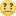 November 7, 2016 · ReviewMeherpur Govt.collegeGovernment OrganizationMd Sabur and 34 others have been hereTop of FormLikeShow more reactionsCommentShare21 S M Tazul Islam, GS Jewel Meherpur and 19 others2 Shares9 CommentsCommentsMd Mofaqkharul Islam Rosul মনের কথা লিখেছেন স্যার, ধন্যবাদ । আমি মনে করি – “হীনমনা ব্যক্তি” মাত্রই সমালোচক । পাছে লোকে সব সময় কিছু কথা বলবেই ….. কারন তারা ওটাতেই অভ্যস্ত । 

যাহোক, স্যার, ভাল থাকবেন ……LikeShow more reactions· Reply · 1· November 7, 2016 at 8:04pmManageDrMd Akhtaruzzaman পাছে লোকের কিছু অর্থজ্ঞানহীন মন্তব্য মাঝে মাঝে বিরক্তি ও মনকষ্টের কারণ হয়ে দাঁড়ায়।
তোমার সাথে আমার কিছু আন্ত্যমিল থাকার কারণে আমার লেখাটা তোমার আত্মার সাথে মিশে একাকার হয়ে গেছে।LikeShow more reactions· Reply · 2· November 7, 2016 at 10:43pm · EditedManageWrite a reply...Ashoke Sharma সবকিছু সমন্বয় করে সমসাময়িক. ঝুকিপূর্ন বা স্পর্শকাতর বিষয়ের উপর নির্দোষ ও আকর্ষণীয় ভাষায় দায়িত্বপূর্ন লেখার ক্ষমতা আমার ঘনিষ্ঠদের মধ্যে শুধু তোমার মধ্যেই দেখতে পাই। এর জন্য কি যে ভাল লাগে তা লিখে বোঝানো অসম্ভব । এই লেখাটিতে প্রয়োজনীয় ও গুরুত্ত্বপূর্ণ কিছ পরামর্শ থাকায় তোমাকে আন্তরিক ধন্যবাদ জানাচ্ছি । খ্যাতির বিড়ম্বনা সয়ে লেখালেখি অব্যাহত রাখতে পারবে এই আশাবাদ ব্যাক্ত করছি । শুভকামনা ।LikeShow more reactions· Reply · 1· November 7, 2016 at 9:12pmManageDrMd Akhtaruzzaman দাদা আপনার মত কিছু বিদগ্ধ পাঠকের অপরিসীম ভালবাসায় সিক্ত আমি মাঝে মাঝে নিজেকে অনেক ধন্য মনে করি। তবে আপনারা যতটা বলেন ততটা গুণ আমার আছে বলে মনে করিনা, তবে আপনার স্বার্থ সংশ্লেষহীন বিশ্লেষণধর্মী মন্তব্য বেশ লাগলো।
আপনাদের পরামর্শ মেনে চলতে চেষ্টা করবো।LikeShow more reactions· Reply · November 7, 2016 at 10:38pm · EditedManageWrite a reply...Asgar Ali দুলাভাই আপনি সবসময়ই ভাল লেখেন, কারন ভাল জানেন বলেই ভাল লেখেন, আপনার জ্ঞান চর্চার আমি শ্রদ্ধা করি। মাঝে মাঝে আপনার লেখা দেখলেই like, comments, share অন্ধের মত করে থাকি। আপনার কোন এক ঘটনার শেয়ার করে আমি এখনো বাকা দৃষ্টিতে পড়ে আছি। সুতরাং সবাই আপনার লেখা ভাল দৃষ্টিতে নিবে সেটা কিন্তু ভাবা যাবে না। তবে ইদানিং আপনার সমসাময়িক বিষয়গুলো নিয়ে যেভাবে লিখছেন সেটাকে প্রশংসা করতেই হবে। আমি আপনার লেখনীর কর্মকান্ড অব্যাহত রাখার সাফল্য কামনা করছি।LikeShow more reactions· Reply · 1· November 8, 2016 at 6:40amManageDrMd Akhtaruzzaman ধন্যবাদ শ্যালক বাবু, আমার সম্পর্কে তোমার সুন্দর কমেন্টস্ করার জন্য। আমি খুব সাবধানতার সাথে প্রতিটি বিষয় লিখতে চেষ্টা করি কিন্তু যাদের কাজ ছিদ্রান্বেষণ করা তারা সর্বদাই আমাকে বাঁকা চোখে দেখে। নিন্দুকেরা ভাল জিনিসকে কালো দেখে আমাকে একহাত নিতে চেষ্টা করে। আমার লেখার সাবলীল স্রোতধারাকে ভিন্নখাতে নেয়ার চেষ্টা করে।
কি আর করা!
ওদেরকে আমি আমার করুণাপাশে আবদ্ধ রাখতে চাই।LikeShow more reactions· Reply · 1· November 8, 2016 at 2:52pmManageWrite a reply...Shabbir Dipu Nazrul bhai carry on your writing without fear....LikeShow more reactions· Reply · 1· November 8, 2016 at 5:33pmManageKamal Talukder হৃদয়ে বুদবুদ মত
উঠে শুভ্র চিন্তা কত
মিশে যায় হৃদয়ের তলে
পাছে লোকে কিছু বলে?
আশা করি ডঃ আখতারুজ্জামান পাছে লোকে কিছু বলেকে তোয়াক্কা না করে নিজের পথে এগিয়ে যাবে।LikeShow more reactions· Reply · 2· November 8, 2016 at 8:23pmManageSarder Ferdous সমালোচনা করলেই সে হীনমনা হবে এমন মন্তব্যের সাথে সম্পূর্ণ একমত হতে পারছি না। সমালোচনা আনন্দের সাথে গ্রহণ করে নিজের অভীষ্ট লক্ষ্যে যাতে পৌঁছাতে পারো সেই প্রত্যাশায় রইলাম।LikeShow more reactions· Reply · 3· November 8, 2016 at 9:19pmManageDilruba Shewly Akhtar , you are always awesome and wonderful straightforward writer!!! You deserve behind talking because people jealous of you! I always appreciate your writing and learning more from your writing!!! Never stop it and write down more more new things!!! Thanks again for your good thinking!!!LikeShow more reactions· Reply · 1· November 13, 2016 at 2:13pm · EditedManageDrMd Akhtaruzzaman I am really very grateful to you, because u always highly praised me. Indeed some of my so called well wishers didn't take my write up, in easy way. They r quite zealous on me.
I sm loosing my mental courage!LikeShow more reactions· Reply · 1· November 13, 2016 at 10:06pmManageDilruba Shewly No Akhtar! Go ahead with your strong mentality!!! We are always with you!!!LikeShow more reactions· Reply · 1· November 14, 2016 at 12:22amManageDrMd Akhtaruzzaman So nice of you my dear friend!LikeShow more reactions· Reply · 1· November 14, 2016 at 9:01amManageTofail Ahmed Chowdhury Manik Some people don't like the truth,they always follow the falsity,they always rear crooked Ness in their hearts;friend,keep courage don't be afraid of their taunting,go on with your true writing and just sentiment.LikeShow more reactions· Reply · 1· November 14, 2016 at 9:37amManageWrite a reply...Md. Akhter Hossain Chowdhury Mita, please carry on. Conscious people will certainly evaluate your write up.LikeShow more reactions· Reply · 2· November 13, 2016 at 4:04pmManageKamal Talukder রানা-র কথার সাথে আমি একমত।LikeShow more reactions· Reply · November 13, 2016 at 6:27pmManageDrMd Akhtaruzzaman Yes mita, I do agree with u but some of my so called wishers are telling, why do I need to write some contemporary issues except my departmental information. But I don't bother for them. Thanks mita for your enthusiastic comments.LikeShow more reactions· Reply · November 13, 2016 at 10:19pm · EditedManageDrMd Akhtaruzzaman ম..... কা...... তোর মুখে ফুলচন্দন পড়ুক!LikeShow more reactions· Reply · November 13, 2016 at 10:19pmManageWrite a reply...MD Abul Kashem Friend , I have gone through your whole write up & agree with you .Be clean in heart & mind, none can stop you .LikeShow more reactions· Reply · 1· November 13, 2016 at 9:03pmManageDrMd Akhtaruzzaman My friend, I am so happy that you have gone through my entire write up. I am very much sound to myself, so I don't bother for anybody.LikeShow more reactions· Reply · November 13, 2016 at 10:22pmManageWrite a reply...Write a comment...Bottom of Form